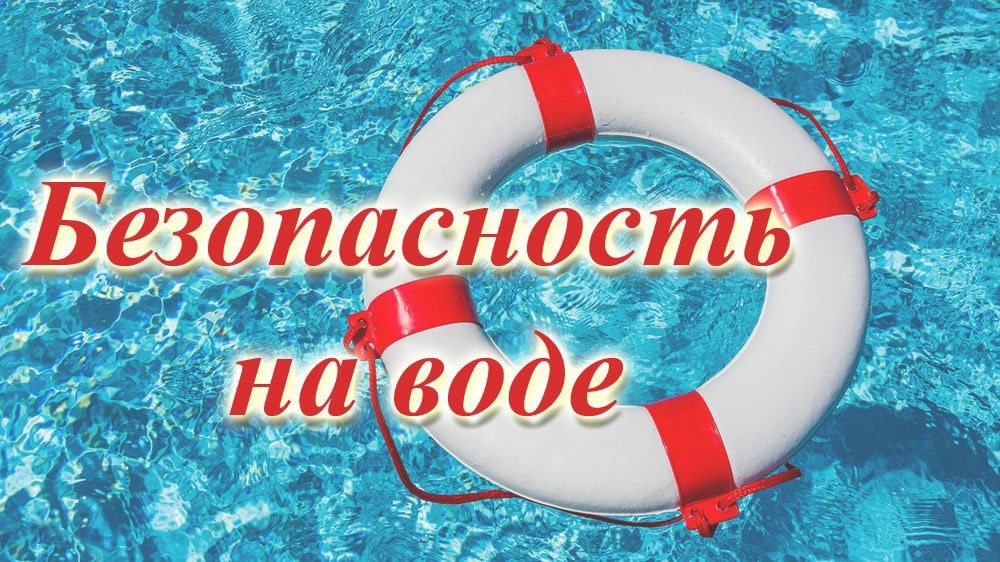                            УВАЖАЕМЫЕ РОДИТЕЛИ и ОБУЧАЮЩИЕСЯ ЛИЦЕЯ!С наступлением жаркой погоды, в целях недопущения гибели детей на водоемах в летний период просим ВСЕХ ВАС помнить о том, что БЕЗОПАСНОСТЬ  жизни детей на водоемах во многих случаях зависит выполнения простых и понятных правил поведения на водоемах. Купаться надо часа через полтора после еды;- Если температура воды менее +16 °С, то купаться вообще не рекомендуется, так как от холода могут начаться судороги или может произойти потеря сознания;- При температуре воды от +17 до +19 °С и температуре воздуха около 25 °С, в воде не следует находиться более 10-15 минут;- Плавать надо только в специально оборудованных для этого безопасных местах. Если вы решили поплавать, находясь в местах дикой природы, то выбирайте место с чистой водой, глубиной до 2-х метров, с ровным гравийным или песчаным дном и где течение воды слабое, то есть не превышает 0,5 м/с (для проверки бросьте в воду щепку или палочку).- Всегда хорошо проверяйте дно и следите за купающимися детьми. Дети должны купаться у самого берега.- Никогда не купайтесь в заболоченных местах.- Если вы находитесь в нетрезвом состоянии, то не пускайте детей в воду, они, оставшись без присмотра, могут попасть в беду.- Запрещено заплывать за буйки, а если их нет, то слишком далеко от берега;- Нельзя близко подплывать к судам;- Нельзя прыгать в воду в местах, где мелко или незнакомое дно;- Нельзя прыгать в воду с лодок, причалов, мостов и других, не предназначенных для этого мест;- Нельзя после перегрева на солнце или долгого бега резко прыгать в холодную воду, это может вызвать шок и потерю сознания или остановку сердца. Предварительно надо сполоснуться водой;- Нельзя купаться в шторм и при сильных волнах;- Не купайся в водоемах, берег которых обложен большими камнями или бетонными плитами, они покрываются мхом становятся скользкими и по ним опасно и трудно выбираться;- Надувные матрасы и круги предназначены для плавания только вблизи берега.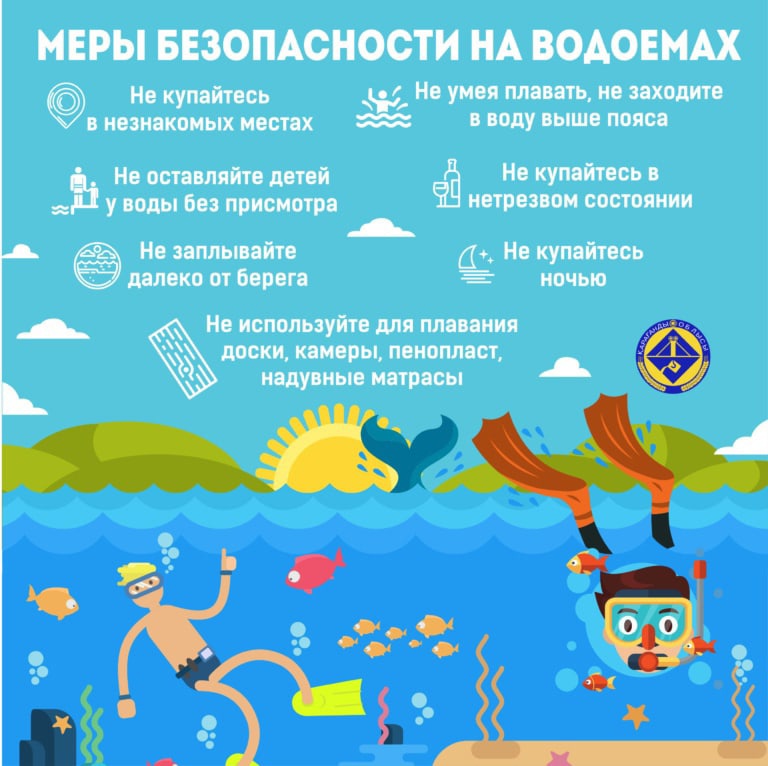                                                  БЕРЕГИТЕ СЕБЯ!                          Преподаватель-организатор ОБЖ – Смирнова И.В.